GUÍA DE Inglés N°2Read the text below and answer the questions. (Lee el texto de abajo y responde las preguntas).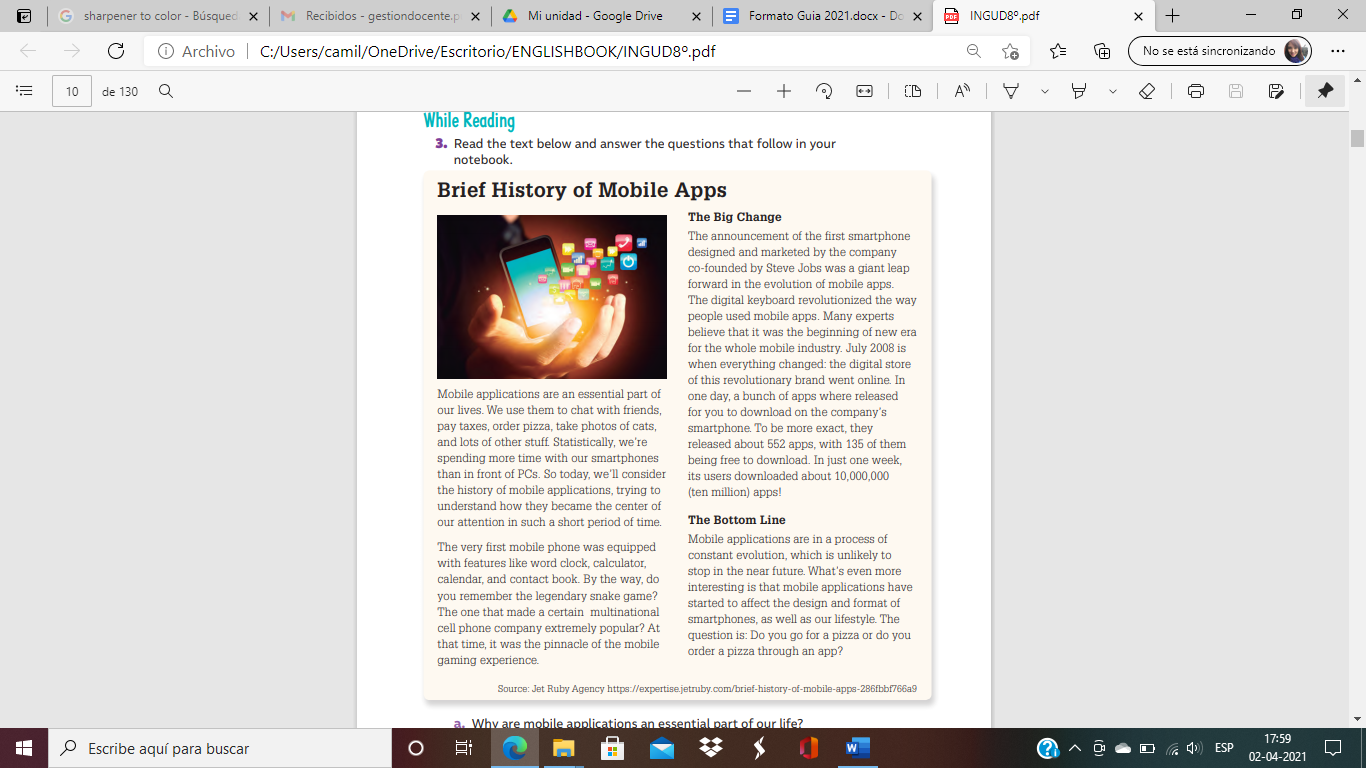 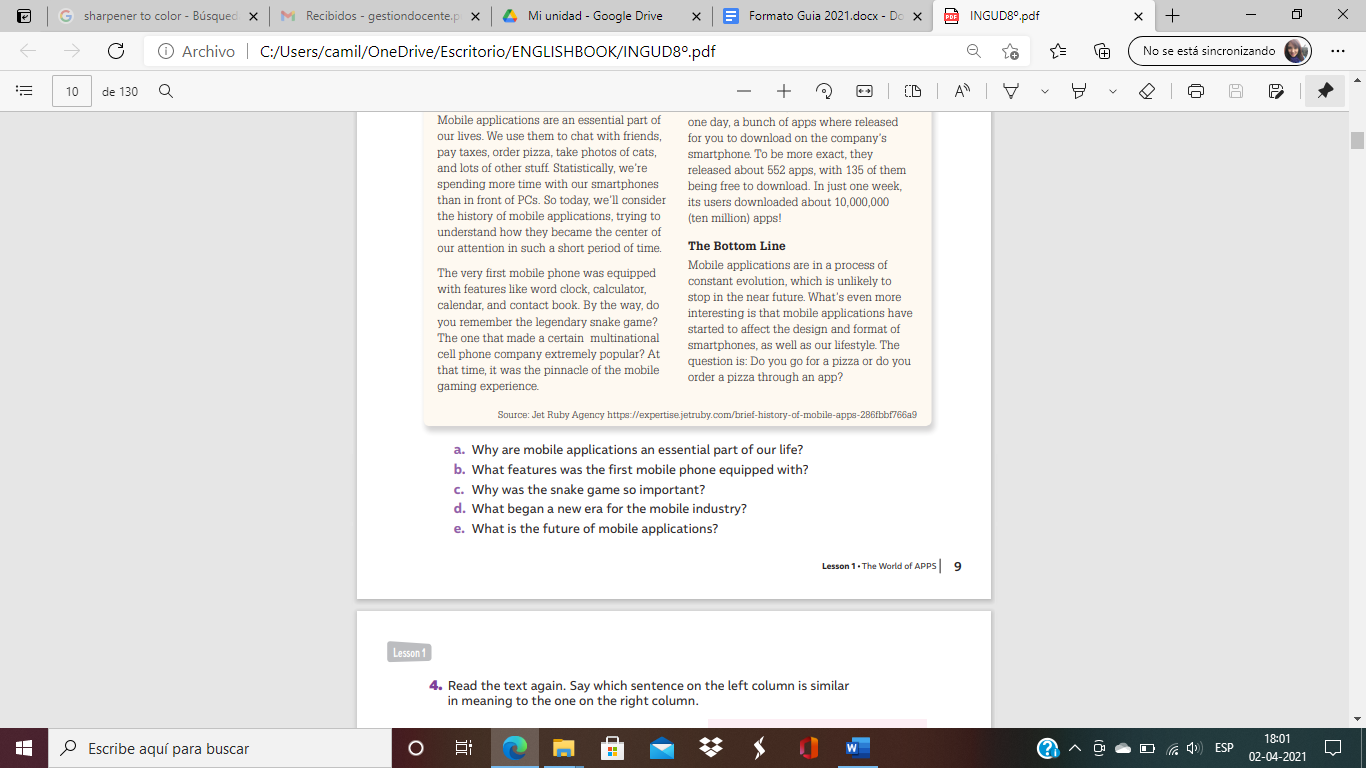 Anwers: ____________________________________________________________________________________________________________________________________________________________________________________________________________________________________________________________________________________________________________________________________________________________________________________________Expressing Pessession: 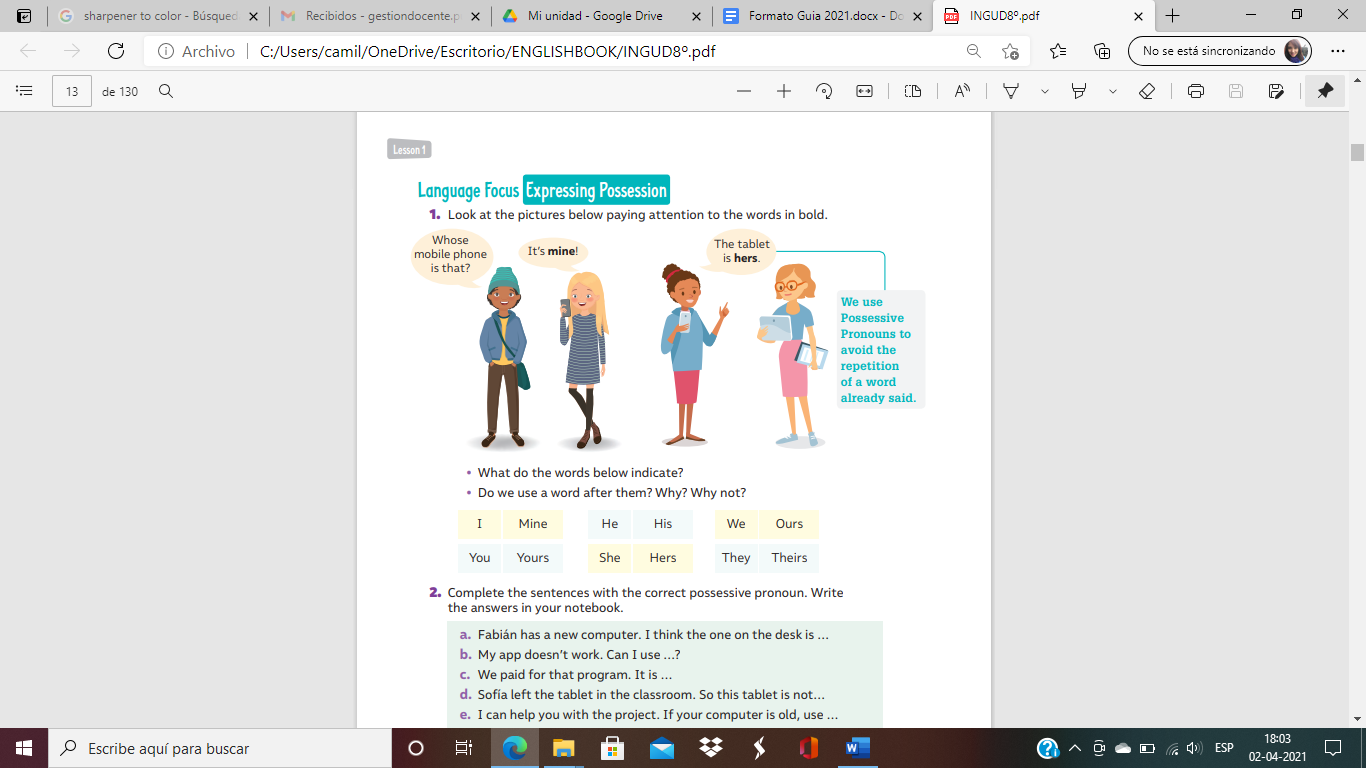 What do the words in bold indicate? They indicate possession or ownership. Do we use a word after them? Why, why not? No, we don’t use a word after them because we want to avoid repetition. Look at the Personal Pronouns and its corresponding Possessive Pronouns. (Observa los pronombres personales y sus pronombres posesivos correspondientes). 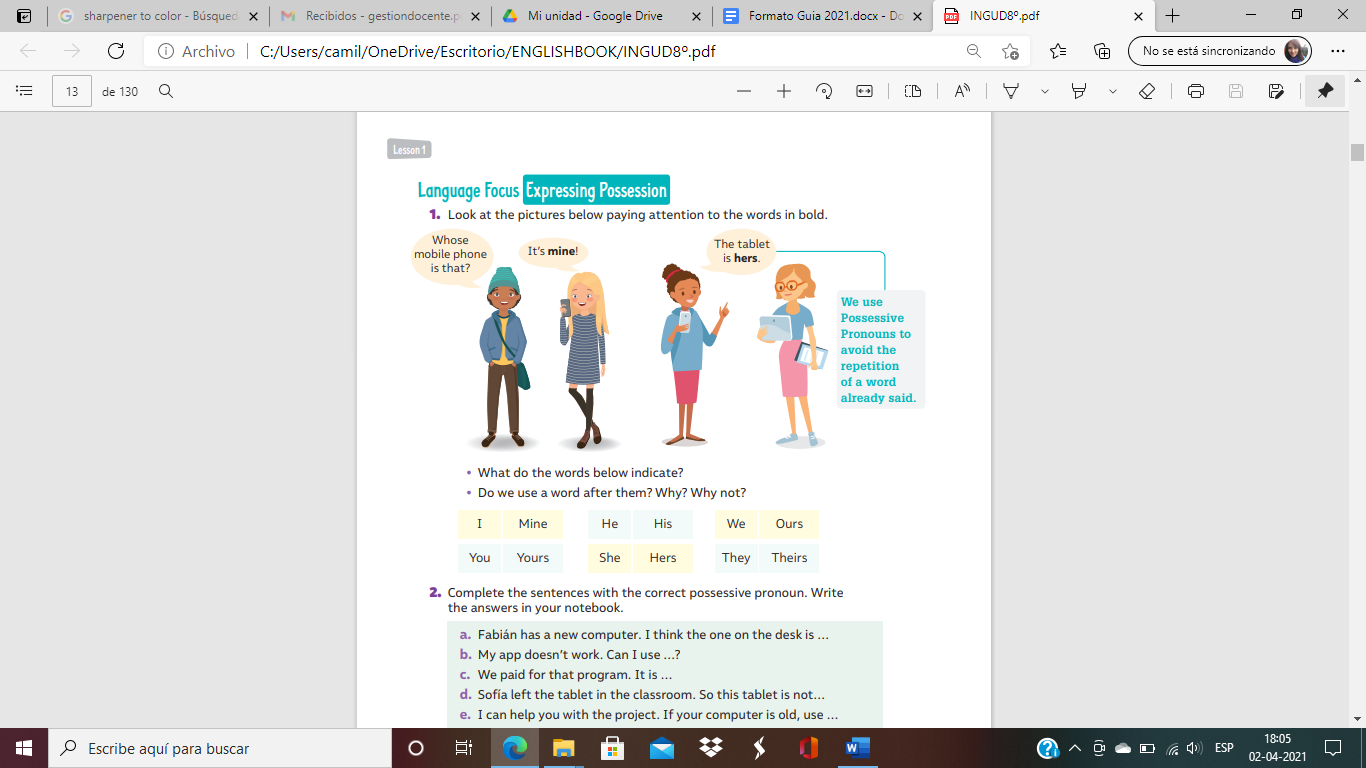 Complete the sentences with the correct possessive pronoun. (Completa las oraciones con el pronombre posesivo correcto). 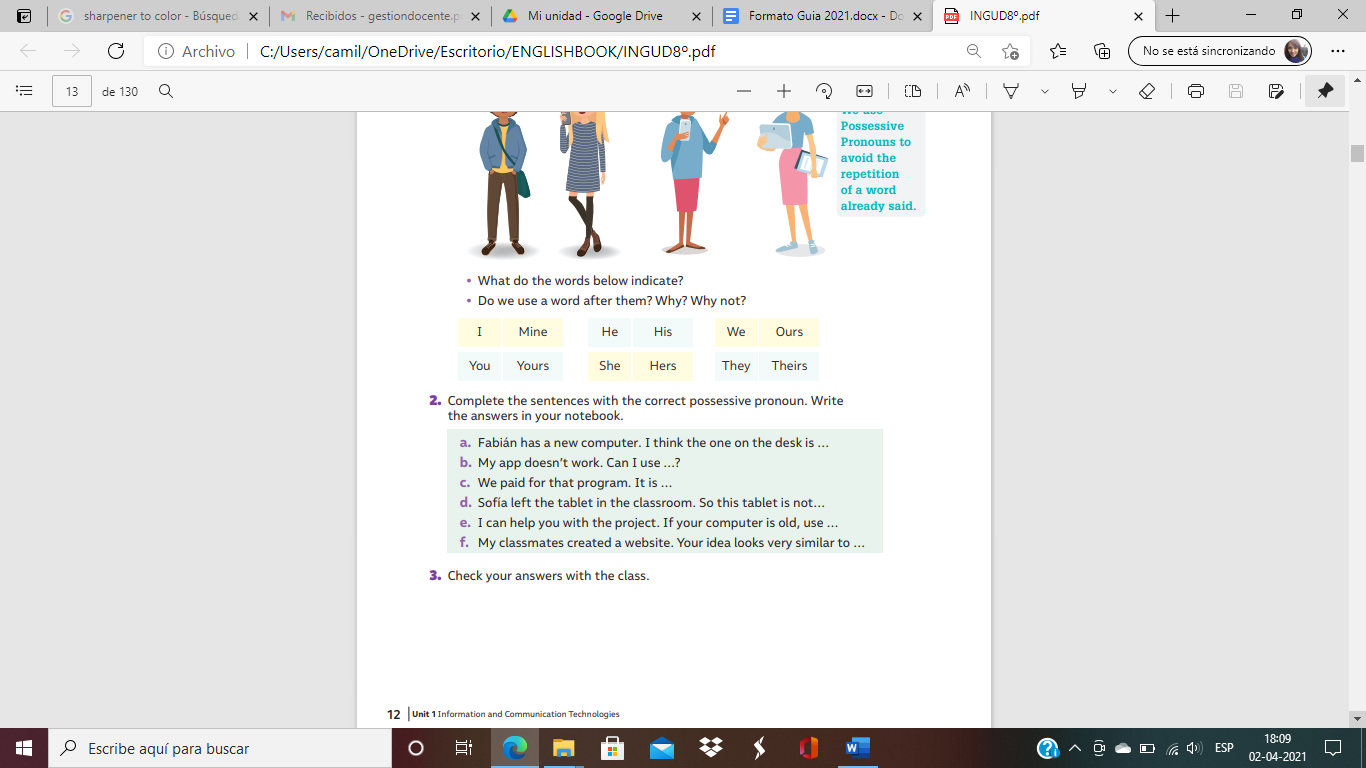 Curso: 8° básicoFecha: 23/03            30/03Calificación:Puntaje Ideal:Puntaje Obtenido:Objetivo de aprendizajeIndicadores de Evaluación09: Demostrar comprensión de ideas generales e información explícita en textos adaptados y auténticos simples, en formato impreso o digital, acerca de temas variados (como experiencias personales, temas de otras asignaturas, del contexto inmediato, de actualidad e interés global o de otras culturas) y que contienen las funciones del año.Leen textos literarios y no literarios apropiados a su nivel, en forma independiente o en forma grupal, en voz alta.Identifican información específica en textos impresos o digitales.